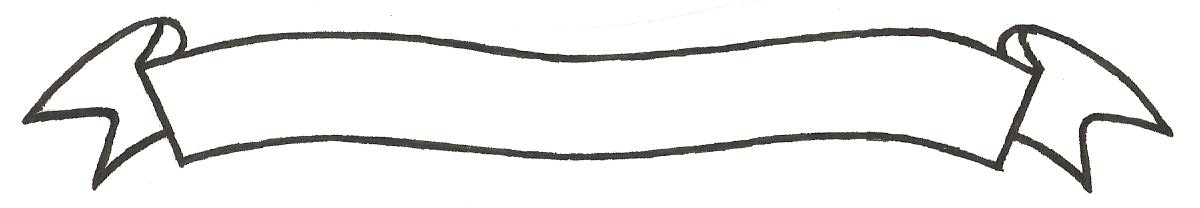 UNIVERSITY OF SCIENCE AND TECHNOLOGYP.O. Box 972-60200 – Meru-Kenya. Tel: 020-2069349, 061-2309217. 064-30320 Cell phone: +254 712524293, +254 789151411 Fax: 064-30321Website: www.mucst.ac.ke  Email: info@mucst.ac.ke    University Examinations 2014/2015FIRST YEAR, SECOND SEMESTER EXAMINATION FOR DIPLOMA IN BUSINESS ADMINISTRATIONHDC1210: RESEARCH METHODOLOGYDATE: DECEMBER 2014                                                                                            TIME: 1 HOURSINSTRUCTIONS: Answer question one and any other two questionsQUESTION ONE (30 MARKS)Define the following terms as applied in research			(8 marks)ProblemUniverseInstrumentDataExplain key factors that are considered in coming up with a research problem	(6 marks) Discuss various types of data that researchers are likely to come across during field inquiry									(6 marks)During field work Juma collected the following data about litres mild sold by milk farmers: 20,30,25,25,35,40,42,44,50,55,60,65,70,75,80,85		(6 marks)From Juma’s data calculate:-The average daily mild salesMedianWhat is the most occurring quantity of milk productionWith relevant examples, explain data tabulation methods used by researchers	(4 marks)QUESTION TWODiscuss the various steps you would take in analysing qualitative data	(8 marks)By giving relevant illustrations in business, discuss at least 3 threats of internal and external validity								(12 marks) QUESTION THREEResearch undertaking requires specific measurements.  Explain		(8 marks)Discuss 3 advantages and 3 disadvantages of open-ended question items in the instruments of data collection							(12 marks)QUESTION FOURDiscuss factors you would consider when constructing interview schedules for research purpose									(10 marks)Explain the advantages you would enjoy using questionnaire as a tool of collecting data over the other tools								(10 marks)